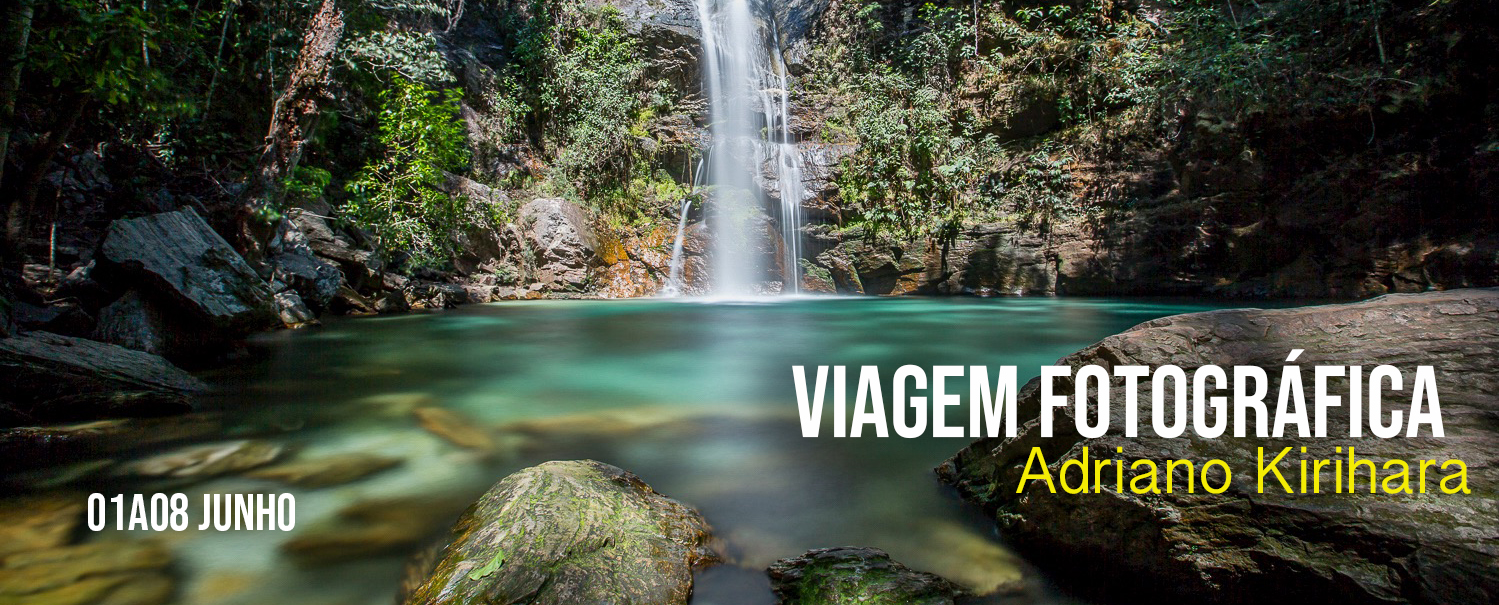 Ficha de inscriçãoNome completoIdentidade			Órgão emissor				CPFEndereçoCidade				CEP					EstadoData de nascimento /   Telefone de contato / Facebook /instagranSe você deseja informar um telefone de contato de familiar ou amigo?E-mailDados para depósito: Banco do Brasil agência 1022-7 conta Poupança 18315-6 Variação 51 CPF 016-901-999-38 (Weverson P Almeida). PIX –  CPF 01690199938Após a efetivação do depósito, por favor enviar comprovante com nome e identificação de qual parcela é para o e-mail namuchila@gmail.com Desejo realizar o pagamento:QuestionárioEm relação à fotografia:Possui experiência com fotografia? Se positivo, há quanto tempo fotografa?Trabalha/trabalhou profissionalmente com fotografia?Qual sua experiência com  fotografia e qual site ou rede sociais pública  suas fotos.Qual marca/modelo de câmera que utiliza?Em relação as atividades ao ar livre /trekking:Possui hábito de fazer trilha no campo?Possui alergia/intolerância a alimentos? Quais alimentos?Possui alergia a picada ou contato com insetos?Necessita de algum cuidado específico?ObservaçõesOs menores de idade só poderão participar se acompanhado de um dos pais ou responsáveis.Para o embarque na van ou no carro de apoio, favor portar documento de identidade.As inscrições só serão validadas depois de enviarem a ficha de inscrição preenchida e o comprovante do primeiro depósitoÀ vista (R$5.650,00)Quantas parcelas de R$ (deposito bancário) ou PIX 